Принято профсоюзным комитетомПротокол № 15 от 27.12.2018г.УтверждаюПредседатель районной организации профсоюза________Е.В.ШабаринаПОЛОЖЕНИЕ
О ПРЕМИРОВАНИИ ЧЛЕНОВ ПРОФСОЮЗАр.п.Мокшан,20181.Общие положения1.1. Настоящее Положение разработано в соответствии с Федеральным законом «О профессиональных союзах, их правах и гарантиях деятельности», Уставом Профсоюза работников народного образования и науки Российской Федерации (далее - Устав Профсоюза), Положением о Мокшанской районной организации профсоюза.1.2. Настоящее Положение разработано с целью стимулирования материальной заинтересованности профсоюзного актива в повышении эффективной и качественной деятельности первичной профсоюзной организации, улучшения качества ее работы и дисциплины.1.3. Положение распространяется на председателей первичных профсоюзных организаций и членов профсоюза.1.4. Настоящее Положение определяет порядок и размер поощрения членов Профсоюза за активное участие в деятельности Профсоюза.1.5. Члены Профсоюза могут отмечаться следующими видами поощрений:объявление благодарности;премирование;награждение ценным подарком;награждение почетными грамотами и другими знаками отличия в профсоюзе;иные поощрения.Порядок и размер премирования членов Профсоюза2.1 Премирование членов профсоюзной организации осуществляется при наличии свободных денежных средств, которые могут быть израсходованы материальное поощрение (стимулирование) без ущерба для основной деятельности профсоюзной организации.2.2  Премирование членов Мокшанской районной организации Профсоюза работников народного образования и науки Российской Федерации в виде денежных средств или награждение ценным подарком осуществляется в соответствии с утвержденной сметой и оформляется постановлением Президиума районного комитета профсоюза2.3.  Премия выделяется члену Профсоюза с учётом стажа профсоюзной работы в следующих случаях:в связи с юбилеем по возрасту:55-летие (для женщин) – от 300-1000 рублей;60-летие (для мужчин) – от 300 - 1000 рублей;в связи с юбилеем по стажу 25 лет  - от 300-1000 рублей;за активную работу в профсоюзе – от 200 - 500 рублей;за победу в районных и краевых конкурсах профессионального мастерства -1000 рублей;за развитие социального партнерства - от 500 – 1000 рублей;за укрепление профсоюзного единства в коллективе и поддержку профсоюзного движения – от 500 - 1000 рублей;за помощь в решении профсоюзных вопросов – от 200 - 500 рублей.неосвобождённым председателю районной организации и казначею за добросовестное и качественное исполнение своих обязанностей – от 1000 до 2000 рублей в месяц;2.4. Совокупный размер материального поощрения членов профсоюзной организации максимальными размерами не ограничивается и зависит только от ее финансового положения.3.Порядок утверждения, начисления и выплаты премий3.1. Премирование членов профсоюзной организации производится на основании решения Президиума районной организации, устанавливающего размер премии каждому члену профсоюзной организации по представлению председателя районной или первичной профсоюзной организации, структурного подразделения. Решение о премировании фиксируется в протоколе.3.2. Решения профкома о премировании членов профсоюзной организации могут приниматься как на плановых, так и внеочередных заседаниях в течение каждого года.3.3.Выплата премий, связанных с юбилеем и выходом на пенсию, производятся в соответствии с датой.3.4. В случае неудовлетворительной работы члена профсоюзной организации по основному месту работы, несвоевременного и ненадлежащего исполнения имдолжностных обязанностей, совершения нарушений трудового законодательства, требований по охране труда и технике безопасности, действий, повлекших дискредитацию профсоюзного движения, имиджа профсоюзной организации, предложение о его премировании может быть отклонено.4.Заключительные положения4.1 Премию получают по расходному ордеру или платежной ведомости самчлен профсоюза по паспорту или член профкома данной первичной профсоюзной организации по доверенности.4.2 Контроль за использованием средств, направляемых на премирование и порядком их расходования осуществляется вышестоящими органами Профсоюза и контрольно-ревизионной комиссией Угловской районной профсоюзной организации.4.3 Премия, в виде денежных средств или ценного подарка, полученная членом профсоюза за счет профсоюзных взносов, в соответствии с п. 27 ст. 217 НК РФ не является объектом налогообложения.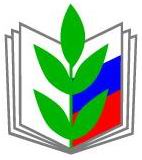 ПРОФСОЮЗ РАБОТНИКОВ НАРОДНОГО ОБРАЗОВАНИЯ И НАУКИ РОССИЙСКОЙ ФЕДЕРАЦИИ(ОБЩЕРОССИЙСКИЙ ПРОФСОЮЗ ОБРАЗОВАНИЯ)ПЕНЗЕНСКАЯ ОБЛАСТНАЯ ОРГАНИЗАЦИЯМОКШАНСКАЯ РАЙОННАЯ ОРГАНИЗАЦИЯПРЕЗИДИУМ  РАЙОННОЙ ОРГАНИЗАЦИИ ПРОФСОЮЗАПОСТАНОВЛЕНИЕ
____________________________________________________________________________ПРОФСОЮЗ РАБОТНИКОВ НАРОДНОГО ОБРАЗОВАНИЯ И НАУКИ РОССИЙСКОЙ ФЕДЕРАЦИИ(ОБЩЕРОССИЙСКИЙ ПРОФСОЮЗ ОБРАЗОВАНИЯ)ПЕНЗЕНСКАЯ ОБЛАСТНАЯ ОРГАНИЗАЦИЯМОКШАНСКАЯ РАЙОННАЯ ОРГАНИЗАЦИЯПРЕЗИДИУМ  РАЙОННОЙ ОРГАНИЗАЦИИ ПРОФСОЮЗАПОСТАНОВЛЕНИЕ
____________________________________________________________________________ПРОФСОЮЗ РАБОТНИКОВ НАРОДНОГО ОБРАЗОВАНИЯ И НАУКИ РОССИЙСКОЙ ФЕДЕРАЦИИ(ОБЩЕРОССИЙСКИЙ ПРОФСОЮЗ ОБРАЗОВАНИЯ)ПЕНЗЕНСКАЯ ОБЛАСТНАЯ ОРГАНИЗАЦИЯМОКШАНСКАЯ РАЙОННАЯ ОРГАНИЗАЦИЯПРЕЗИДИУМ  РАЙОННОЙ ОРГАНИЗАЦИИ ПРОФСОЮЗАПОСТАНОВЛЕНИЕ
____________________________________________________________________________